Sacred ScriptureThis page includes several essays on the Bible that deal with topics contained in the page Catholic Radio on this website, topics discussed by Msgr. Lawrence Moran and Ronald Eldred over a period of several years on WHOJ Catholic Radio, affiliated with EWTN Network. Understanding the Bible: A Catholic Approach to Interpreting Sacred Scripture: In this essay we look at the meaning of Divine Revelation, the meaning of inspiration, and what the Bible is, including who wrote it, and when, where, how, and why it was written, and how the books were selected. Also, we examine the senses of scripture and typology as well as guidelines for reading and interpreting the Bible. Furthermore, we discuss the different exegetical or hermeneutical tools and translation theories. Moreover, we consider the similarities and differences of Catholic and Protestant versions of the Bible and of the meaning of the apocryphal writings. 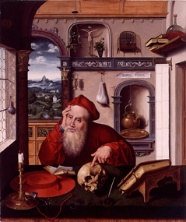 